April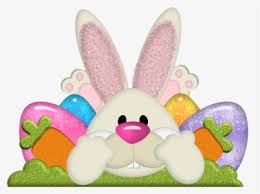 202312345678Lunch 11:30Yoga 9:00 amEaster Egg Hunt10:00 amSlaterville Park9101112131415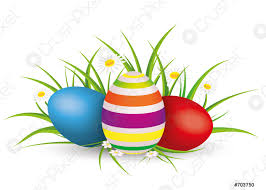 Lunch 11:30Yoga 9:00 amArt in April12:00 – 6:00City HallArt in April12:00 – 6:00City Hall16171819202122Lunch 11:30Yoga 9:00 amSpring Clean UpDumpsters at the Parks23242526272829Spring Clean UpDumpsters at the ParksLunch 11:30Yoga 9:00 am30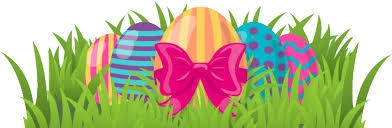 